Pracovní list z Českého jazyka                  Vyjmenujte vyjmenovaná slova po V,P,SDiktátŠpagety s myší příchutí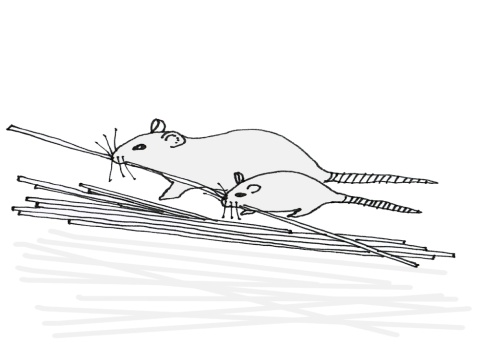 Jednou takhle k poledni se pejsek s kočičkou rozhodl_, že si k obědu uvaří špagety a pozvou na hostinu i manžele Kočkopsovi, kteří bydlel_ hned vedle. Běžel_ tedy honem nakoupit všecko, co k tomu potřeboval_. Při vaření na ně z koutů kuchyně pomrkával_ drzé myši a schválně jim práci kazil_. Než se pejsek s kočičkou stihl_ otočit, jednotlivé špagety trčel_ ze zásuvek i z květináčů. A právě tu chvíli si manželé Kočkopsovi vybral_ ke svému příchodu. Když to viděl_, jen na sebe oba pejskové mrkl_ a obě kočičky výhružně na myši zaprskal_. Všichni čtyři se vrhl_ na myši. Nakonec posbíral_ špagety a uvařil_ si k nim dobrou myší omáčku. Pak už se v jejich kuchyni myši nikdy dobrovolně neobjevil_.V podtrženém souvětí diktátu určete podměty a přísudky.V souvětí u sloves určete os., číslo, čas a způsob.Vytvořte různá souvětí podle vzorců.V1 a V2, protože V3.V1, která V2.V1, že V2, avšak V3.V1, ale V2, aby V3 a V4.Určete pád, číslo a rods přístroji -u maminky-               Veronika –maminkou –Zahrát si hru cink – cink vláčekRébus: Z drahého retro atlasu vykukovala inkoustová mapa. Aeroplán na nebi akrobatil.